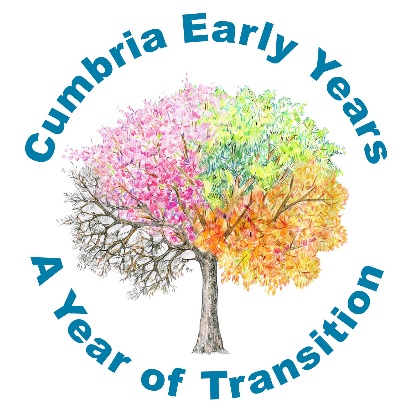 Please note: During transition discussions please ensure you share all significant information that is necessary to support transition for the child and the family. There is a blank box below to record any further significant information necessaryName of child:Name child is known by:DOB:Gender:Male   FemaleAge at completion in months:Date completedHome languageChildcare setting Key Person Next setting nameDate of completionHand over informationHas a professional discussion taken place with the receiving setting/key person?         Yes  / NoParent/Carer names:Usual days/ hours per week in the setting:Address/esDate started in the setting:Position in family e.g. 1/3Attendance (good/periods of absence)Attends other settings: yes/noIf yes, please give detailsAttends other settings: yes/noIf yes, please give detailsReceiving support for any additional needs?    Yes / NoDocumentation for SEND attached (e.g., EHA, EHCP, TAF minutes, SEN support plan, reports etc)List:What stage?SEN support / EHCPDate of last review/ TAFCLA?If Yes has a PEP been attached?Yes / NoYes / NoAny medical needs or allergies? If a Health care plan is in place is a copy attached?Yes / NoYes / NoSocial Care involvement?If Yes named contact:Yes / NoAny additional dietary information?EYPP?Yes / NoFocus of EYPP – please provide additional information belowAll About mePlease circle the appropriate number and complete with parents and childAll About mePlease circle the appropriate number and complete with parents and childIndependent skillsAttempts dressingNot yet confident/able                Very confident/able                  1        2         3        4        5Can use cutleryNot yet confident/able                Very confident/able                  1        2         3        4        5Self-care/toileting skillsNot yet confident/able                Very confident/able                  1        2         3        4        5Leaving main carerNot yet confident/able                Very confident/able                  1        2         3        4        5Any special toys/attachment objects?Dominant Hand? (Please circle)                Right        Left       No preference(In discussion with the child)What are you looking forward to at your next setting?(In discussion with the parent/carer)Do you have any concerns about your child starting next setting?Is there anything else that you would like the next setting to know?Please provide a brief commentary relating to the 3 Characteristics of Effective Learning: (See ‘Development Matters’ or ‘Birth to 5 Matters)Playing and Exploring:Active Learning:Creating and thinking critically:Parents/Carers commentsKey Person Signature ……………………………………………………..Parent/Carer Signature …………………………………………………… Date completed ………………………………………………. 